МДОУ «Колокольчик»Исследовательская работа                                  «Вершки и корешки»                                                                         («Огород на окне»)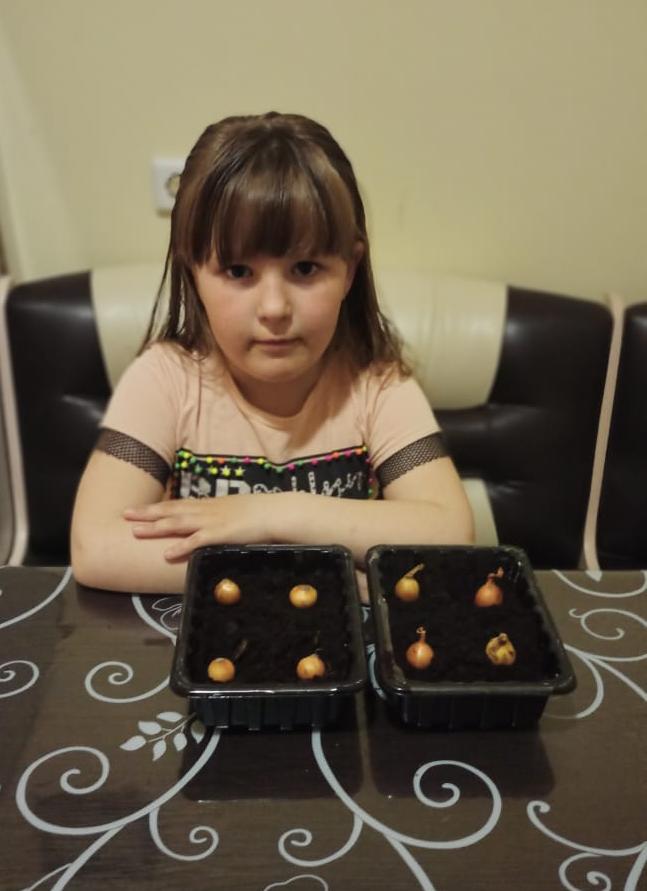 Выполнили:
Григорьева Виктория с мамой Натальей СергеевнойКуратор:
Ефремова Жанна Михайловна                                                                              воспитательАктуальность темыУ бабушки есть приусадебный участок, и летом мы с мамой помогаем ей ухаживать за посадками, поливать огород, собирать урожай. Для посадки весной мама купила в магазине лук, как я потом узнала севок «Штуттгартер». В детском саду мы тоже сажали лук в нашем «Огороде на окошке» и я знаю, как это правильно делать. Но у меня возник вопрос, а что если поменять направление роста растения во время его посадки и мы с мамой решили проверить это экспериментально.Объект исследования:  лук – севок «Штуттгартер».Предмет исследования: направление роста луковицы лука - севкаГипотеза: возможно, если посадить растение корнем вверх, то оно поменяет направление своего роста.Цель работы: выявление особенности ростовых движений растений на примере луковицы лука.Задачи:Изучить строение растения, выяснить значение каждой части.Провести наблюдения за прорастанием и развитием лука – севка «Штуттгартер».ОСНОВНАЯ ЧАСТЬ ИССЛЕДОВАНИЯЧасти растений.Для изучения частей растения нам помог интернет. Рассмотрев картинки, и послушав мамин рассказ, я поняла, что все растения имеют строение: корень,  ствол, лист цветок, плод с семенами и каждая из частей выполняет свою функцию .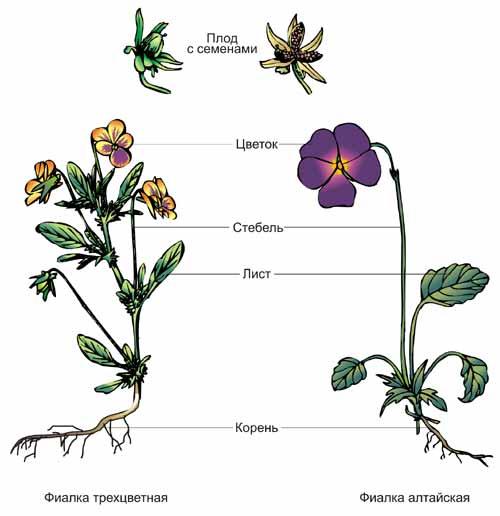 Корни впитывают растворенные в почве минеральные вещества, необходимые листьям; корни служат также якорем для растения.                                                                                                         Стебель не только поддерживает цветок и листья, но и по нему вода и минеральные соли поступают к листьям. В  листе  углекислый газ, почвенная влага и солнечный свет с участием хлорофилла превращаются в крахмал, который транспортируется в другие части растения. Цветок  обеспечивает появление следующего поколения, благодаря чему растения существуют века.
Из всего этого мы сделали вывод: все части растения важны. Это единый организм. Условия, необходимые для жизни растений.Растения, как и животные, это живые организмы, которые питаются, дышат и размножаются. Для их правильного развития необходимы: воздух, свет, вода, тепло и питательные вещества. Когда что- то отсутствует, то действие остальных прекращается или в значительной степени ослабевает. Вывод: Условия внешней среды играют решающую роль в жизни растений. Основные из них — тепло, свет, воздух, вода, питание.Наблюдение за прорастанием и развитием лука-севка.От мамы я узнала, что лук – это многолетнее травянистое растение. Наземная часть его ежегодно к осени отмирает. В почве остаются корни и луковицы. В них откладываются запасы питательных веществ. В нижней части луковицы расположен плоский стебель – донце. На донце видны почки, расположенные в пазухах чешуи. Из почек развиваются листья и молодые луковички (детки). От донца отходят придаточные корни. 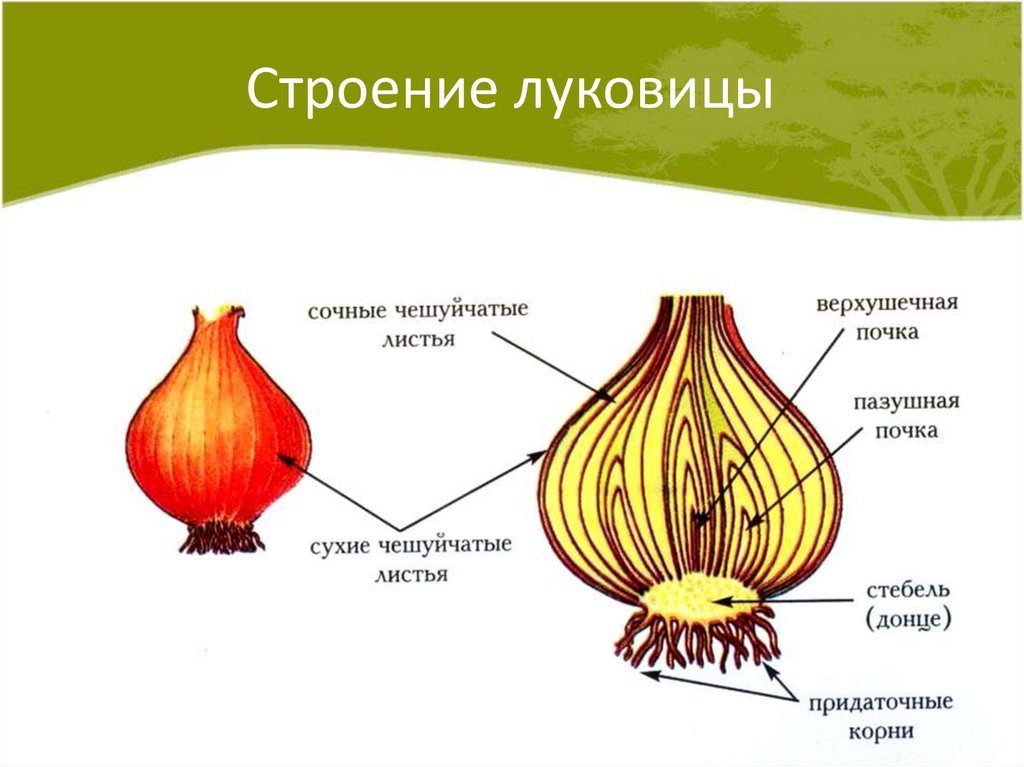 Для опыта мы взял 8 луковиц лука-севка «Штуттгартер». Насыпав в контейнеры грунта, мы 4 контрольные луковицы посадил донцем вниз, а 4 опытные наоборот, донцем вверх.  И стали наблюдать. 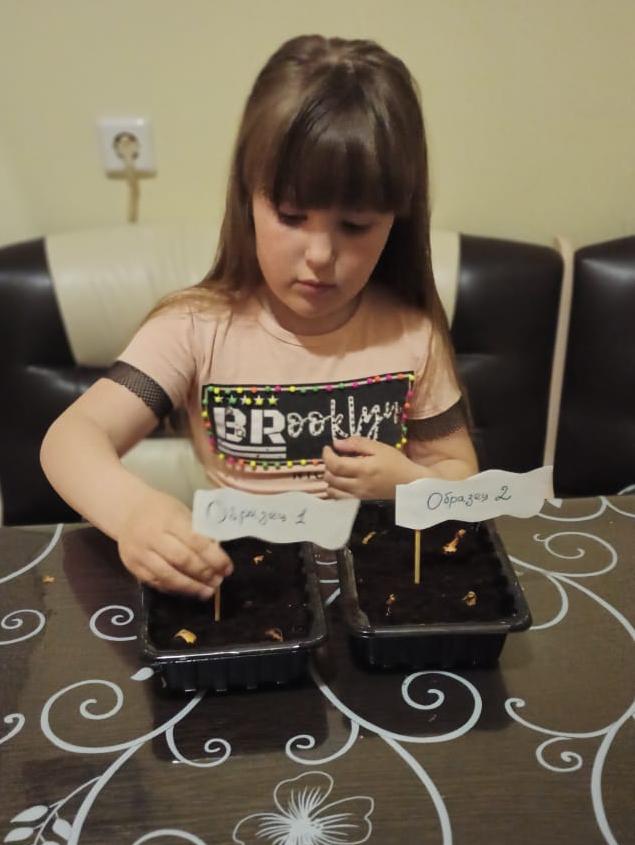 Не так-то просто листьям пробиться через слой почвы к свету. Растение тратило свои силы при прорастании на ростовые реакции побегов и корней. Во всех случаях корни растут вниз (в почву), а стебли вверх (к свету). Опытные растения очень отставали в росте и развитии от контрольных. В ходе исследования мы сделали следующие выводы:1)Растения - это живые организмы. Они реагируют на изменения окружающей среды: свет, температуру, влажность.2) Проведя наблюдения за прорастанием корней и листьев у луковицы репчатого лука, мы убедились, что растения реагируют на свет и действие силы тяжести во время роста. Сделанные выводы опровергли мою гипотезу о том, что возможно растение поменяет направление роста, если его посадить корнем вверх.Проведя наблюдения за экспериментом, я поняла, что для успешного роста и развития растений следует создавать благоприятные условия. Необходимо правильно располагать при посадке в почву клубни, луковицы и семена.В ходе этой работы мне понравилось вести наблюдения за его ходом. Приложение                Стихи, загадки, пословицы о луке.Да, удачный вырос лук.Всё свершилось. Но не вдруг.Труд затрачен мною был.За посадкой я следил.Вырос крупный лук-порей.И теперь ты не болей.Репчатый — в салат добавь.И на стол смелее ставь.Необычный лук-батун,И сибирский лук слизун.Ароматный, горьковатый –Плачешь? Кто же виноватый?                                                                                     Л. ГромоваДед сказал сегодня: - Лук,За обедом лучший друг!Ну какой же это друг,Если плачут все вокруг?Режут, режут, режут лук,Плачут, плачут,  все вокруг.Плачут бабушка и внук,У окошка плачет жук.Даже кошка прячет нос,Кто ответит на вопрос?Отчего же лучший друг,Плакать всех заставил вдруг?И. ЕфремовЛук растёт на огороде,Он большой хитрец в природе,В сто одёжек он одет,Ребятишки на обедНе хотят его срывать,Зачем слёзы проливать!?Е. ПоповаСидит дед во сто шуб одет,Кто его раздевает,Тот слезы проливает.(Лук)***Птица в норе,Хвост во дворе.Кто перья выдирает,Тот слезы утирает. (Лук)***Говорят, я без застёжек,На мне множество одёжек,Сняли первую одёжку –И заплакали немножко,Оголили все бока –Потекла из глаз река.(Лук)***Вырос на грядке.Горький,  не сладкий.Вас спасёт «от ста недуг»Называется он - ... (Лук)***Не умеет он смеяться,И не любит раздеваться.Кто кафтан с него снимает,Часто слёзы проливает.(Лук)Лук с чесноком родные братья.Лук семь недуг лечит.Лук да баня все правят.Лук добр и в бою, и во щах.Лук от семи недуг.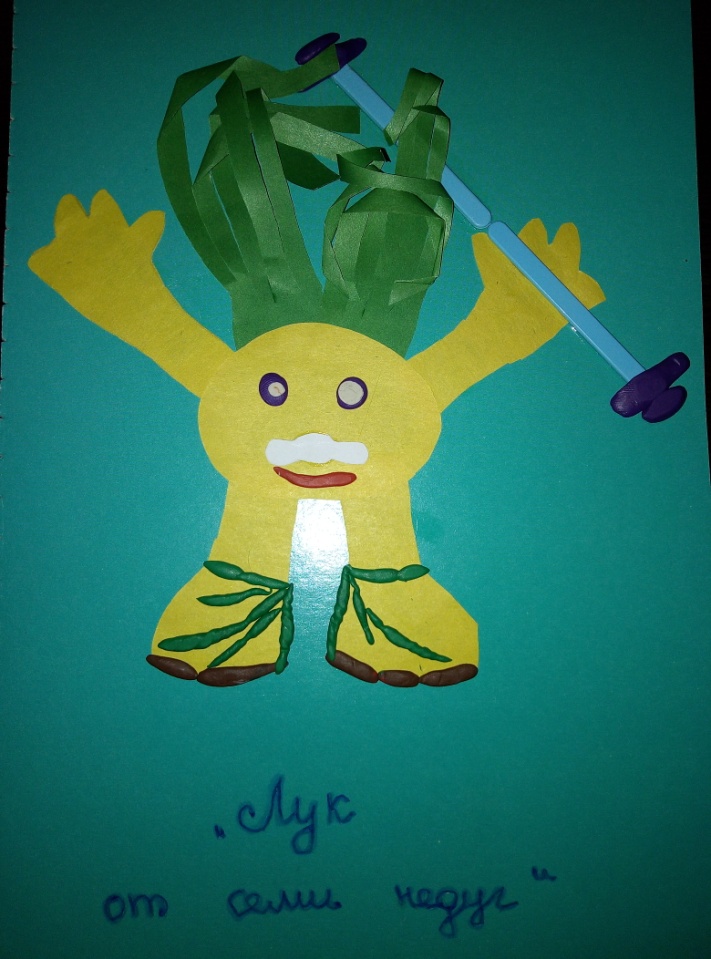 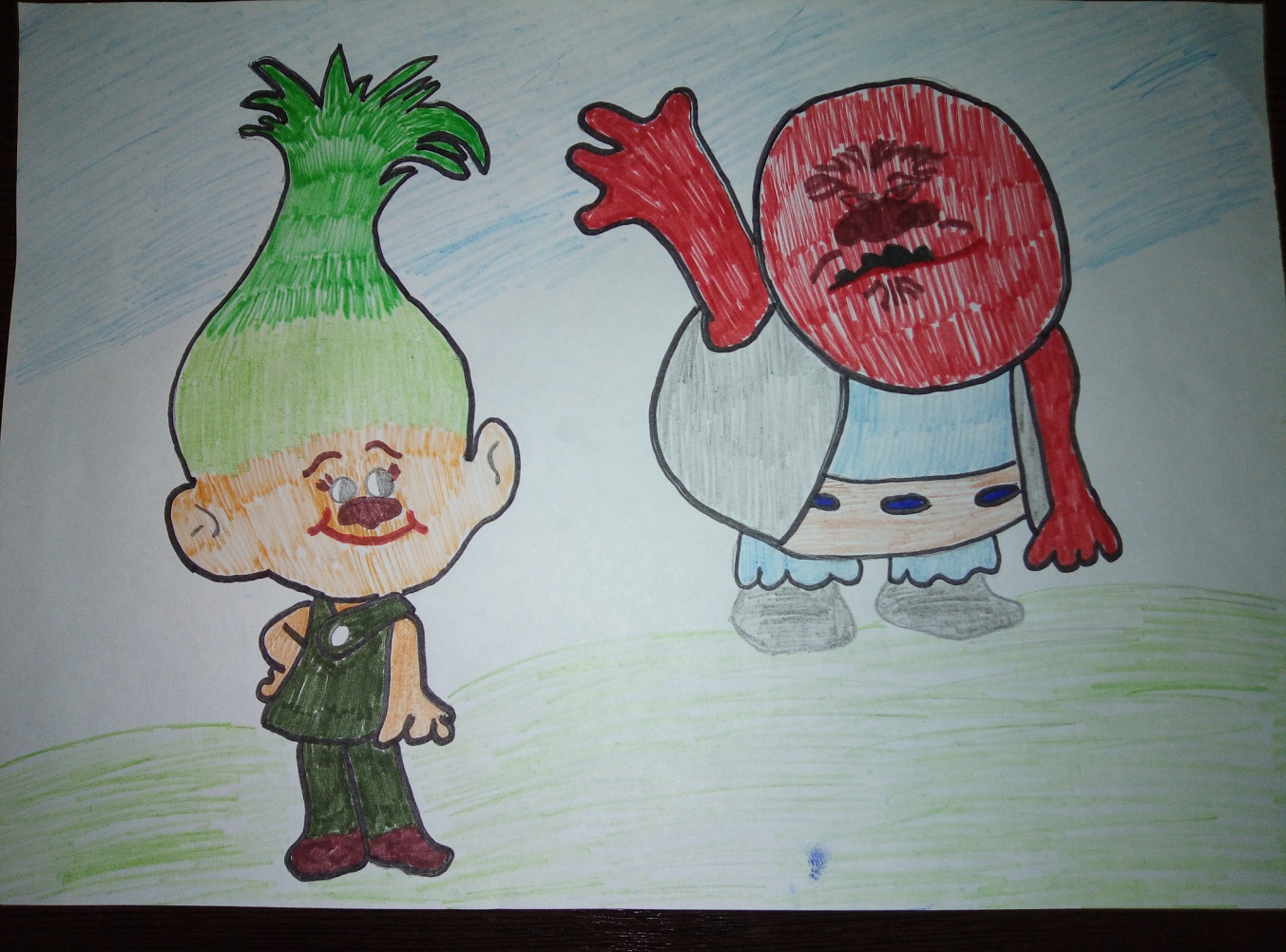 На 6 день появились всходы у контрольной луковицы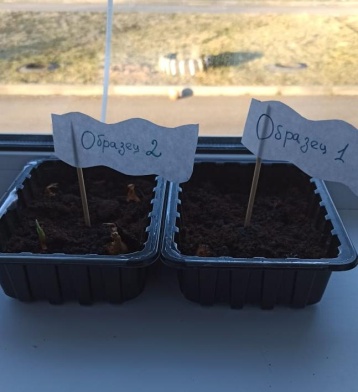 На 9 день мы увидели у одной из опытных луковиц на поверхности почвы белые корешки.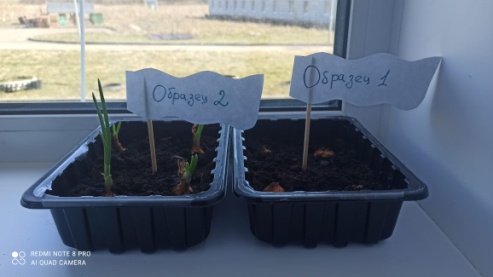 Корни отрастали от донца и, огибая луковицу, уходили в почву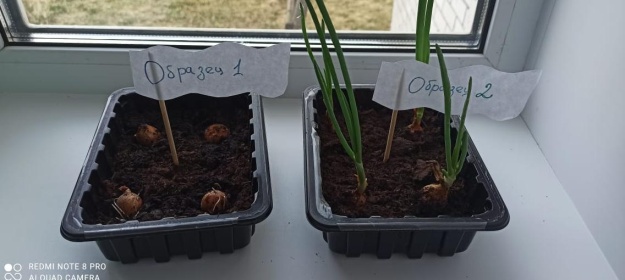 На 15 день луковица развернулась горизонтально в почве.                               Это произошло оттого, что корни тянули луковицу вниз. А из почвы стали видны зелёные листья, которые тянулись к свету.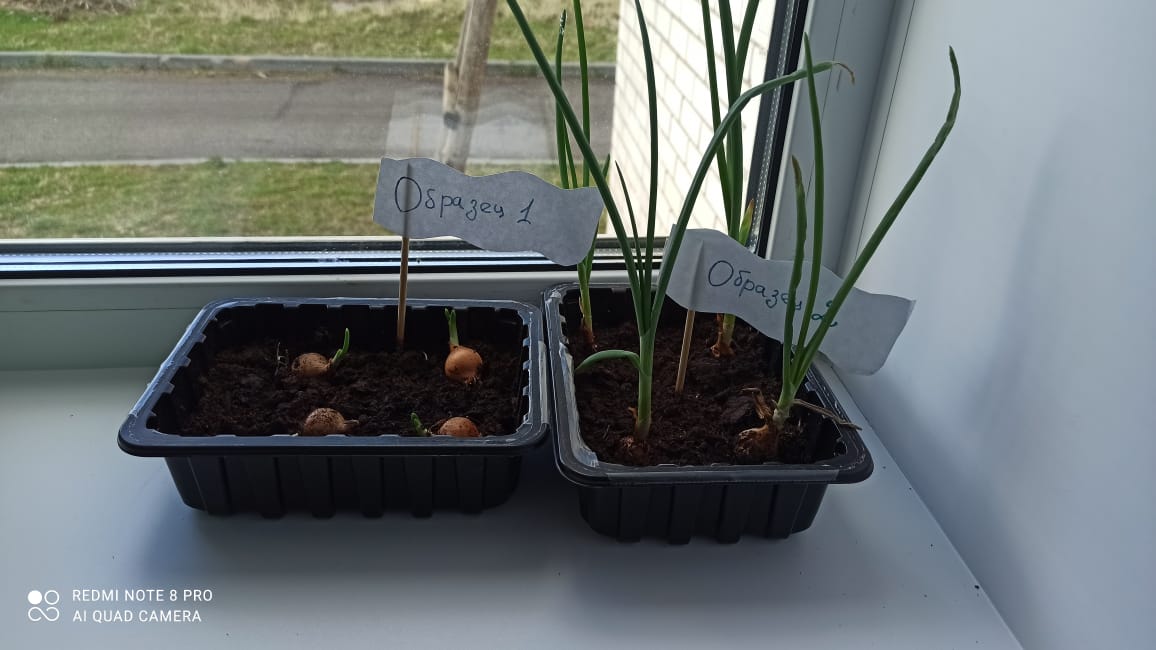 Растение «определило» своё положение в почве. Корни стали расти в почву, а листья вверх, к свету.Растение «определило» своё положение в почве. Корни стали расти в почву, а листья вверх, к свету.